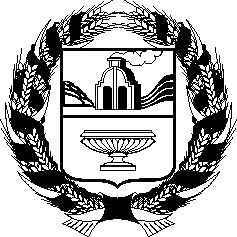 МАКАРЬЕВСКИЙ СЕЛЬСКИЙ СОВЕТ ДЕПУТАТОВСОЛТОНСКОГО РАЙОНА АЛТАЙСКОГО КРАЯРЕШЕНИЕ30.05.2018                                                                                                      № 13с. МакарьевкаО признании утратившими силу некоторых решений Макарьевского сельского Совета  депутатов Солтонского района Алтайского края        В соответствии с законом  Алтайского края  от 26.12.2017 № 109-ЗС «О внесении изменений в закон Алтайского края от 10.07.2002 года № 46-ЗС «Об административной ответственности за совершение преступлений на территории Алтайского края» и законом Алтайского края от 06.12.2017 года № 96-ЗС «О содержании и защите домашних животных на территории Алтайского края» вступившим в силу с 10.01.2018 года», и  Уставом муниципального образования Макарьевский сельсовет Солтонского района Алтайского края, Макарьевский сельский Совет  депутатов Солтонского района Алтайского края  РЕШИЛ:Признать утратившими силу решения Макарьевского сельского Совета  депутатов Солтонского района Алтайского края: -   от 28.12.2007 № 16 «Об утверждения Положения Правил содержания домашних животных и птиц на территории Макарьевского сельсовета Солтонского района Алтайского края»; -    от 26.07.2012 № 17 « О внесении дополнений  в  решение  Макарьевского сельского Совета депутатов № 16 от 12.12.2007 « Об утверждении правил содержания  домашних животных и птиц на  территории  Макарьевского сельсовета Солтонского района  Алтайского карая»; -      от 29.12.2016 № 22 «О внесении изменений в решение Макарьевского сельского Совета  депутатов Солтонского района Алтайского края от 28.12.2007 № 16 «Об утверждении правил содержания домашних животных и птиц на территории  Макарьевского сельсовета  Солтонского района Алтайского края».      2.   Настоящее решение обнародовать на информационном стенде  Администрации сельсовета и информационных стендах сел в Афонино, Излап, Каракан.Глава сельсовета                                                			    В.П. ДомнинОбнародовано на информационном стенде Администрации сельсовета и информационном стенде сел Афонино, Излап, Каракан 14.06.2018.                